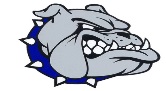    SUMMERFIELD ELEMENTARY   SUMMERFIELD ELEMENTARY   SUMMERFIELD ELEMENTARY   SUMMERFIELD ELEMENTARY   SUMMERFIELD ELEMENTARY   SUMMERFIELD ELEMENTARYJanuary 2018January 2018For weather related delays and closings:The Honeywell Instant Alert System will call your designated phone number. Remember to watch & listen to:TV-11 WTOL, TV-13 WTVG, TV-24 WNWO, WTWR 98.3, WSPD 1370, WKKO 99.9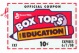 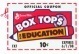 Don’t forget about our Box Top Contest this month!!! For weather related delays and closings:The Honeywell Instant Alert System will call your designated phone number. Remember to watch & listen to:TV-11 WTOL, TV-13 WTVG, TV-24 WNWO, WTWR 98.3, WSPD 1370, WKKO 99.9Don’t forget about our Box Top Contest this month!!! For weather related delays and closings:The Honeywell Instant Alert System will call your designated phone number. Remember to watch & listen to:TV-11 WTOL, TV-13 WTVG, TV-24 WNWO, WTWR 98.3, WSPD 1370, WKKO 99.9Don’t forget about our Box Top Contest this month!!! For weather related delays and closings:The Honeywell Instant Alert System will call your designated phone number. Remember to watch & listen to:TV-11 WTOL, TV-13 WTVG, TV-24 WNWO, WTWR 98.3, WSPD 1370, WKKO 99.9Don’t forget about our Box Top Contest this month!!! For weather related delays and closings:The Honeywell Instant Alert System will call your designated phone number. Remember to watch & listen to:TV-11 WTOL, TV-13 WTVG, TV-24 WNWO, WTWR 98.3, WSPD 1370, WKKO 99.9Don’t forget about our Box Top Contest this month!!! For weather related delays and closings:The Honeywell Instant Alert System will call your designated phone number. Remember to watch & listen to:TV-11 WTOL, TV-13 WTVG, TV-24 WNWO, WTWR 98.3, WSPD 1370, WKKO 99.9Don’t forget about our Box Top Contest this month!!! SunMonMonTueWedThuFriSat1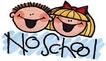 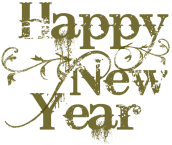 123School Resumes45Fabulously Fun FridaysBackwards Day for $1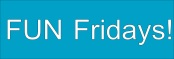 678After School Art Begins 3:15-4:15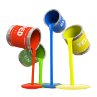 8After School Art Begins 3:15-4:15910Spanish Class Begins 3:15-4:15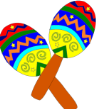 1112131415No School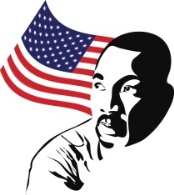 15No School16PTO meeting 6:30Hearing & Vision Testing17Spanish Class 3:15-4:15Hearing & Vision Testing18Dismissal @ 12:20   (No Lunch)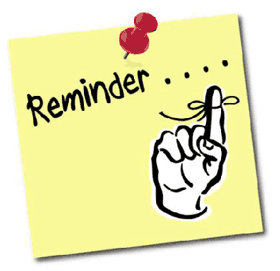 19Dismissal @ 12:20   (No Lunch)202122After School Art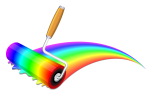 22After School Art2324Spanish Class 3:15-4:15251:09 Dismissal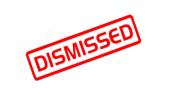 26Progress Reports distributed for 4th-6th graders.27Bulldog Bash & Cash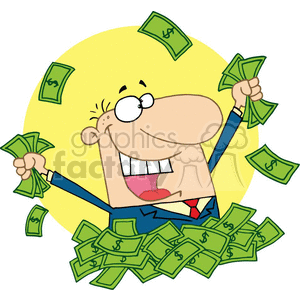 2829Smiles on Wheels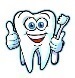 After School Art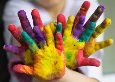 29Smiles on WheelsAfter School Art30Smiles on Wheels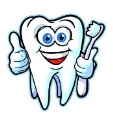 31Spanish Class 3:15-4:15